		S.4600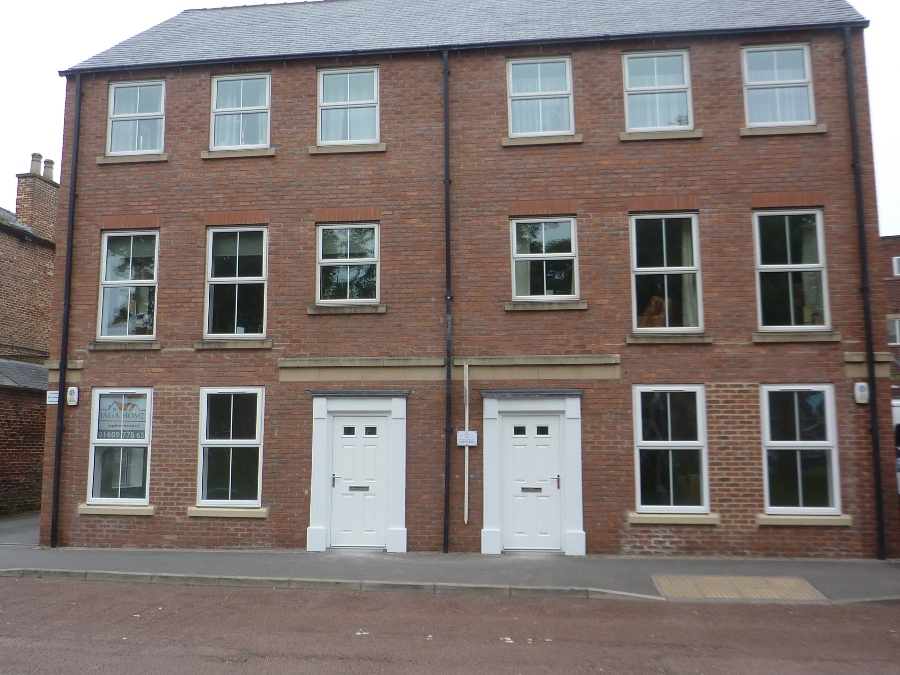 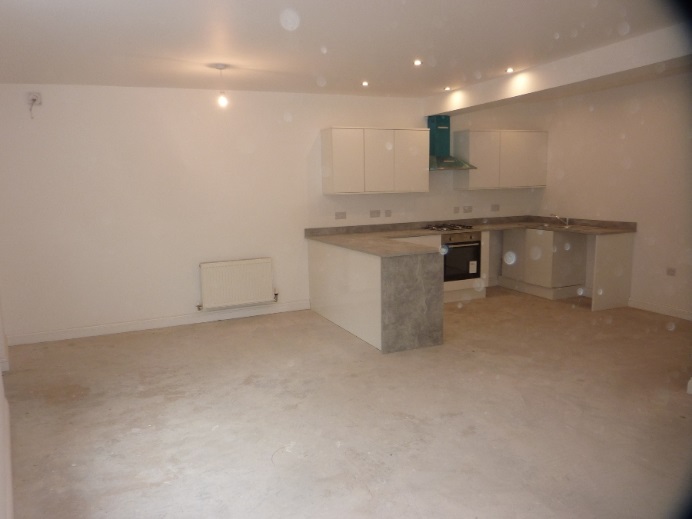 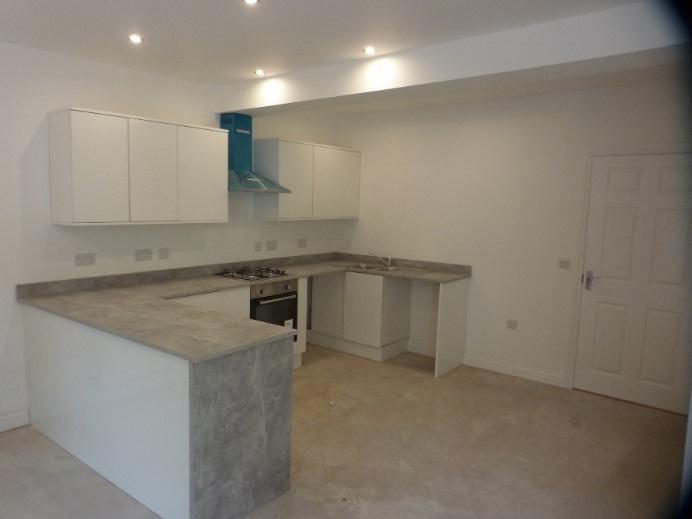 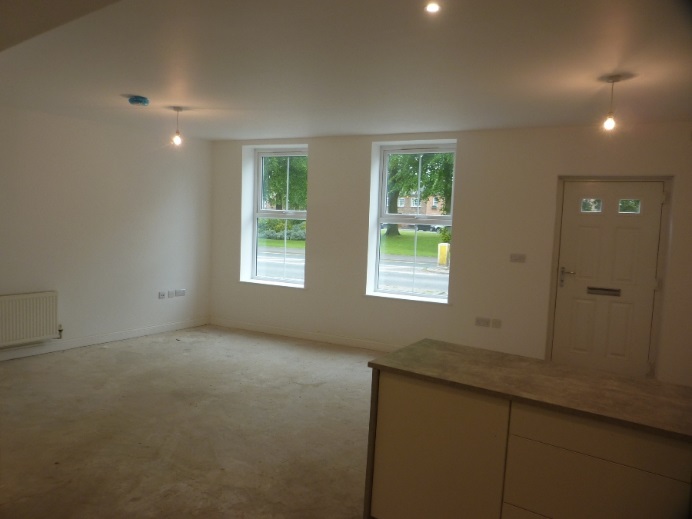 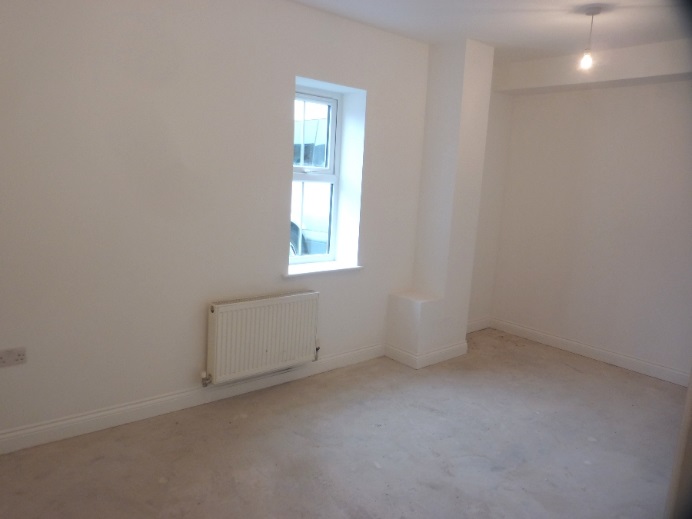 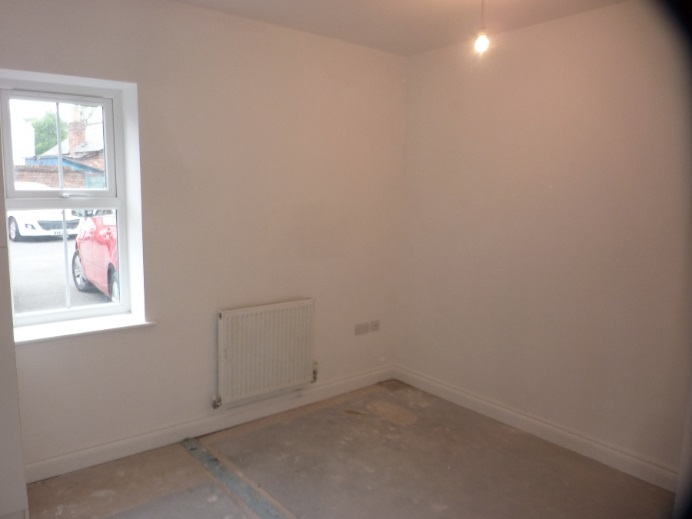 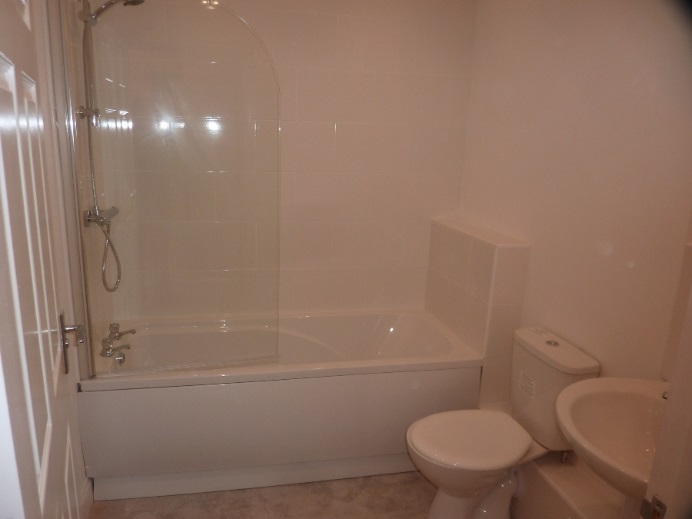 